УДК 002Пример оформления публикацииТ. А. Кузнецова1, А. А. Суслов21Институт тепло- и массообмена им. А. В. Лыкова НАН Беларуси, Минск, Беларусь2ОДО «Микротестмашины», Гомель, БеларусьАннотация. В примере приводятся обновленные требования к оформлению публикации. Материал доклада оформляется через 1,5 интервала, кегль 12, поля отступа – стандартные. Ключевые слова: материалы доклада; оформление.Введение (по усмотрению)Объем доклада – 4 страницы формата А4. Обязательно: аннотация, ключевые слова, индекс УДК, а также краткие сведения о статье на английском языке.Результаты и обсуждениеЭлектронный вариант должен быть набран в MS Word под Windows, для формул – формульный редактор MS Word. Предпочтительно пользоваться формульным редактором в MS Word для набора сложных формул (1):		(1)если после формулы абзац продолжается, то текст печатается без отступа.Вставку символов (греческих символов, α; математических знаков, ≤, ∑) настоятельно рекомендуется выполнять через меню «Вставка/символ». Выключку вверх и вниз (С2, С2) выполнять через меню «Формат/шрифт/надстрочный или подстрочный». Латинские буквы набираются курсивом (A, B, C, D).Правильно набирать «10 °С», «10°», «№ 34», «23%», «45», «№ 456» «34—68», «+12°», «42 + 16». Нельзя заменять букву «О» нулем (0), знак градуса нулем (0). «Не отбиваются кавычки и скобки от находящегося в них текста». Если заключенный в кавычки текст набран «курсивом» или «полужирным» выделением, то кавычки набираются тем же начертанием.Рисунки представляются в виде отдельных файлов в формате TIF с разрешением 600 точек на дюйм для черно-белых иллюстраций (рис. 1) и 300 – для цветных (рис. 2). Текст на рисунках должен быть набран гарнитурой «Arial», светлый курсив. Размер кегля должен быть соизмерим с размером рисунка (желательно 8-й кегль). Площадь рисунка должна быть в диапазоне 100–150 см2. Подписи к рисункам представляются на отдельном листе. Нумерация рисунков и нумерация подписей к ним должны совпадать. Цветные иллюстрации желательно размещать не по тексту, а вклейкой. Пример оформления рисунка приведен ниже. Рисунок и подрисуночная подпись выравниванивают по центру и без абзацного отступа.Рис.1. Логотип конференции: а – на русском языке, б – на английском языкеПример оформления таблицы приведен ниже.Таблица 1. Сводные данные по итогам проведения БелСЗМ-2018Список использованных источников, ссылки в тексте на литературу приводятся в квадратных скобках, где указывается порядковый номер цитируемого источника в общем списке литературы и страница, например [105]. Пример оформления ссылки на статью из журнала [1]; на монографию, имеющую 1–3 авторов, [2]; на монографию, имеющую 4 и более авторов [3]; на учебно-методические материалы [4]; на патент [5]; на статью из сборника тезисов докладов или материалов конференций [6]; на Интернет-ресурсы [7].При пересылке статьи для публикации рекомендуется назвать файл со статьей и все файлы иллюстрация по фамилии первого автора, например Kuznetsova.doc, Kuznetsova 1.tif и т.п. Рекомендуется упаковать все файлы для публикации в одни архив: Kuznetsova.zip.ЗаключениеТаким образом, в данном примере приведены основные указания по оформлению материалов докладов для опубликования РУП «Издательский дом «Белорусская наука». Список использованных источниковBoyle, A.E. Globalising environmental liability: the interplay of national and international law / A.E. Boyle // J. of Environmental Law. – 2005. – Vol. 17, № 1. – P. 3–26.Дайнеко, А.Е. Экономика Беларуси в системе всемирной торговой организации / А.Е. Дайнеко, Г.В. Забавский, М.В. Василевская ; под ред. А.Е. Дайнеко. – Минск : Ин-т аграр. экономики, 2004. – 323 с.Комментарий к Трудовому кодексу Республики Беларусь/ И.С. Андреев [и др.] ; под общ. ред. Г.А. Василевича. – Минск : Амалфея, 2000. – 1071 с.Корнеева, И.Л. Гражданское право : учеб. пособие : в 2 ч. / И.Л. Корнеева. – М. : РИОР, 2004. – Ч. 2. – 182 с.Способ получения сульфокатионита : пат. 6210 Респ. Беларусь, МПК7 С 08 J 5/20, С  2/30 / Л.М. Ляхнович, С.В. Покровская, И.В. Волкова, С.М. Ткачев ; заявитель Полоц. гос. ун-т. – № а 0000011 ; заявл. 04.01.00 ; опубл. 30.06.04 // Афіцыйны бюл. / Нац. цэнтр інтэлектуал. уласнасці. – 2004. – № 2. – С. 174.Пеньковская, Т.Н. Роль и место транспортного комплекса в экономике Республики Беларусь / Т.Н. Пеньковская // География в XXI веке: проблемы и перспективы : материалы Междунар. науч. конф., посвящ. 70-летию геогр. фак. БГУ, Минск, 4–8 окт. . / Белорус. гос. ун-т, Белорус. геогр. о-во ; редкол.: Н.И. Пирожник [и др.]. – Минск, 2004. – С. 163–164.Национальный Интернет-портал Республики Беларусь [Электронный ресурс] / Нац. центр правовой информ. Респ. Беларусь. – Минск, 2005. – Режим доступа : http://www.pravo.by. – Дата доступа : 25.01.2006.AN EXAMPLE PAPER FOR BYSPM PROCEEDINGST. A. Kuznetsova1, A. A. Suslov21A.V.Luikov Heat and Mass Transfer Institute of NAS Belarus, Minsk, Belarus2Mincrotestmachines Co., Gomel, BelarusAbstract. The example provides an update to the design requirements of publication. The manuscript should be typed in  font, 1.5 line interval, with standard page margins. Keywords: manuscript; formalization.Дополнительные сведения (являются обязательными)!!!!!1Кузнецова Татьяна Анатольевна, Tatyana Kuznetsova, kuzn06@mail.ru2Суслов Андрей Анатольевич, Andrei Suslov, microtm@mail.ruМесто работы полностью (никаких сокращений) каждого автора. Корреспондентский почтовый адрес и телефон для контактов с авторами статьи: ул. П. Бровки, 15, 220072, Минск, Беларусь, тел. +37517-284-10-60Придерживаясь требований, Вы облегчаете работу оргкомитета по подготовке сборника в печать.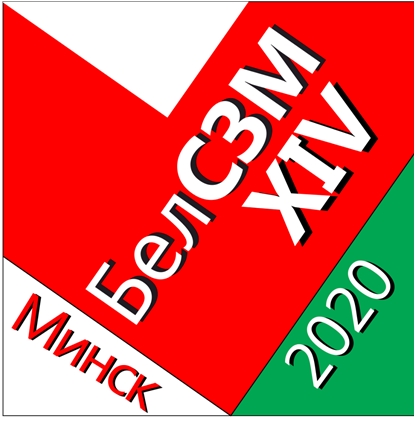 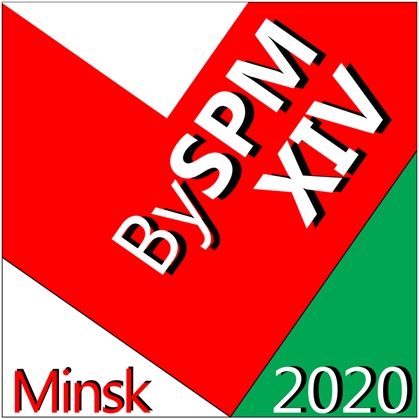 абВсегоВ том числеВ том числеВ том числеВ том числеВ том числеВсегоБеларусьРоссияПольшаШвейцарииДр.страныКоличество участников471723214Количество опубликованных докладов631723214